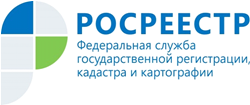 Управление Росреестра по Республике АдыгеяОтветственность за повреждение или снос пунктов государственных геодезических сетейКодексом об административных правонарушениях за уничтожение, повреждение или снос пунктов государственных геодезических сетей предусмотрено наложение административного штрафа на граждан в размере от 5 до 10 тысяч рублей; на должностных лиц – от 10 до 50 тысяч рублей; на юридических лиц - от 50 до 200 тысяч рублей.Кроме того не уведомление об уничтожении, повреждении или о сносе этих пунктов, а равно отказ в предоставлении возможности подъезда (подхода) к этим пунктам для проведения на них наблюдений и иных работ - влечет предупреждение или наложение административного штрафа в размере от тысячи до 5 тысяч рублей.В пределах границ охранных зон пунктов разрешено осуществлять геодезические работы без согласования с собственниками и иными правообладателями указанных земельных участков.В настоящее время вопрос сохранности пунктов государственной геодезической сети остается актуальным.